Цели и задачи дисциплиныЦель – систематизировать и расширить знания по теории методологии исследований культуры, сформировать целостное представление о проблематике исследований истории православной культуры, расширить арсенал методологических средств, используемых в практике магистерских исследований явлений православной культурыЗадачи: изучить основные категории православной культуры; ознакомиться с методами культурологических и теологических исследований применительно к задачам изучения явлений православной культуры;проанализировать эпистемологические и когнитивные возможности основных методологических подходов в исследованиях истории православной культуры.ознакомиться с основными проблемами и тенденциями в развитии современных исследований православной культуры; научиться применять научные методы в исследовательской практике; Краткое содержание дисциплиныКатегории православной культуры, теория и история православной культуры. Православная культура как объект междисциплинарных исследований. Теология и культурология как теоретические фундаменты исследования явлений православной культуры. Основные задачи теологии культуры. Католическая, православная, протестантская теология культуры. Внеконфессиональная культурология и исследование явлений религиозной культуры. Культурологический подход как междисциплинарная методология. Методы культурологических исследований применительно к задачам изучения феноменов православной культуры. Научные культурологические подходы: функциональный, эволюционный, типологический и др. Методы исследования: генетический, морфологический, аксиологический, компаративный, синхронный и диахронный. Феноменологические, семиотические и структуралистские подходы. Социологический и психологический подходы в исследованиях истории православной культуры. Содержание дисциплиныСамостоятельная работа студентаВиды контроля, процедуры проведения, критерии оценивания Промежуточная аттестацияУчебно-методическое и информационное обеспечение дисциплиныПечатная учебно-методическая документация
а) основная литература:История мировой культуры (мировых цивилизаций) [Текст] учеб. пособие для вузов Г. В. Драч и др.; под науч. ред. Г. В. Драча. - Изд. 7-е. - Ростов н/Д: Феникс, 2010. - 536, [1] с.История русской культуры 9-20 вв. Учеб. пособие для вузов Под. ред. Л. В. Кошман. - 5-е изд., стер. - М.: Дрофа, 2004. - 475, [1] с.Очерки русской культуры 19 века Т. 2 Власть и культура В 6 т. Редкол.: Л. В. Кошман (рук. проекта) и др. - М.: Издательство Московского университета, 2000. - 478,[1] с. ил.Энциклопедический словарь по культурологии [Текст] В. И. Авдеев, А. В. Арапов, А. В. Выставкин и др.; под общ. ред. А. А. Радугина. - М.: Центр, 1997. - 477, [1] с.Симонова, О. А. История социологии XX века. Избранные темы [Текст] учеб. пособие для вузов по направлениям и специальностям в области социологии, философии, политологии и культурологии О. А. Симонова. - М.: Логос, 2008. - 205 с. табл.Шестаков, В. П. История истории искусства. От Плиния до наших дней [Текст] учеб. пособие для художеств. и гуманитар. вузов В. П. Шестаков ; Федер. агентство по культуре и кинематографии РФ, Рос. ин-т культурологии. - М.: URSS : Издательство ЛКИ, 2008. - 304 с. 22 см.б) дополнительная литература:Антология исследований культуры Т. 1 Интерпретации культуры/Отв. ред. и сост. Л. А. Мостова. - СПб.: Университетская книга, 1997. - 726,[1] с.Ионин, Л. Г. Социология культуры: Путь в новое тысячелетие Учеб. пособие. - 3-е изд., перераб. и доп. - М.: Логос, 2000. - 430,[1] с.Карцева, Л. В. Социология культуры [Текст] учеб. пособие для вузов по специальностям "Социология", "Соц. антропология" и "Орг. работы с молодежью" Л. В. Карцева, Ю. В. Шабалина. - М.: Дашков и К, 2007. - 230 с. 21 см.Михайлова, Л. И. Социология культуры [Текст] учеб. пособие для вузов по гуманитар. специальностям Л. И. Михайлова. - 3-е изд., доп. - М.: Дашков и К, 2006. - 343 c.в) отечественные и зарубежные журналы по дисциплине, имеющиеся в библиотеке:Вопросы философии науч.-теорет. журн. Рос. акад. наук журнал. - М.: Наука, 1947-Русская культура вне границ Рос. гос. б-ка. НИЦ Информкультура, Гос. культурно-досуговая ассоц. "Россия" Информ.-аналит. сб. сборник. - М., 1996-. - Двухмес.
Электронная учебно-методическая документация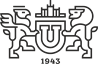 МИНИСТЕРСТВО ОБРАЗОВАНИЯ И НАУКИ РОССИЙСКОЙ ФЕДЕРАЦИИЮЖНО-УРАЛЬСКИЙ ГОСУДАРСТВЕННЫЙ УНИВЕРСИТЕТИНСТИТУТ МЕДИА И СОЦИАЛЬНО-ГУМАНИТАРНЫХ НАУККАФЕДРА ТЕОЛОГИИ, КУЛЬТУРЫ И ИСКУССТВАМЕТОДИЧЕСКИЕ РЕКОМЕНДАЦИИК САМОСТОЯТЕЛЬНОЙ РАБОТЕ СТУДЕНТОВ по курсу ««Современные методологические подходы в истории православной культуры»»Для направления 48.04.01 ТеологияУровень Магистратура Форма обучения заочная


Разработчик – к.к.., Яковлева Т.А.
Челябинск2022№
разделаНаименование разделов дисциплиныОбъем аудиторных занятий по видам в часахОбъем аудиторных занятий по видам в часахОбъем аудиторных занятий по видам в часахОбъем аудиторных занятий по видам в часах№
разделаНаименование разделов дисциплиныВсегоЛПЗЛР1Православная культура как объект междисциплинарных исследований. Теология и культурология как теоретические фундаменты исследования явлений православной культуры32102Теологический подход к осмыслению культуры. Конфессиональные основания современных теологических теорий культуры32103Культурологический подход как междисциплинарная методология. Методы культурологических исследований 32104Проблемы исследования художественной культуры православия. Искусствоведческий подход и визуальные исследования в изучении феноменов православного искусства3210Выполнение СРСВыполнение СРСПодвид СРССписок литературы (с указанием разделов, глав, страниц) / ссылка на ресурс Изучение учебной и научной литературы См. список основной и рекомендуемой литературы; дополнительно:Православие в культуре России. Сб. ст. /Сост. В.В. Бойко. – М.: Агентство «Издательский сервис», 2004. – 224 с.; Православие в славянском мире: история, культура, язык: коллективная монография / науч.ред. Е. Потехина, А. Кравецкий. – Olsztyn: Centrum Badań ЕuropyWschodniej Uniwersytetu Warmińsko-mazurskiego w olsztynie, 2014. –247 с.; Православная культура вчера и сегодня : коллективная монография /науч. ред. Е. Потехина, А. Кравецкий. – Olsztyn: Centrum Badań Еuropy Wschodniej UniwersytetuWarmińsko-mazurskiego wolsztynie, 2015. – 379 с.;Лифшиц М. Очерки русской культуры. — М.: Академический проект; Культура,2020. — 751 с.; Лихачев Д.С. Русская культура. — М.: Искусство, 2000. – 440 с.; Одиссей. Человек в истории. Русская культура какисследовательская проблема 2001. - М.: Наука, 2001. - 414 с.; Панарин А. С. Православная цивилизация / Сост., предисл. В. Н. Расторгуев / Отв. ред. О. А. Платонов. – М.: Институт русской цивилизации, 2014. – 1248 с.; Полетаева, Т. А.  Православная культура. История и традиции. В 2 ч. Часть 1 : учебник для вузов / Т. А. Полетаева. — 3-е изд., перераб. и доп. — Москва : Издательство Юрайт, 2022. — 290 с.;  Полетаева, Т. А.  Православная культура. История и традиции. В 2 ч. Часть 2 : учебник для вузов / Т. А. Полетаева. — 3-е изд., испр. и доп. — Москва : Издательство Юрайт, 2022. — 356 с. Выполнение письменных проверочных работЛитература подбирается студентом самостоятельно в соответствии с темой заданияПодготовка к экзаменуСм. список основной и рекомендуемой литературы; дополнительно:Православие в культуре России. Сб. ст. /Сост. В.В. Бойко. – М.: Агентство «Издательский сервис», 2004. – 224 с.; Православие в славянском мире: история, культура, язык: коллективная монография / науч.ред. Е. Потехина, А. Кравецкий. – Olsztyn: Centrum Badań ЕuropyWschodniej Uniwersytetu Warmińsko-mazurskiego w olsztynie, 2014. –247 с.; Православная культура вчера и сегодня : коллективная монография /науч. ред. Е. Потехина, А. Кравецкий. – Olsztyn: Centrum Badań Еuropy Wschodniej UniwersytetuWarmińsko-mazurskiego wolsztynie, 2015. – 379 с.;Лифшиц М. Очерки русской культуры. — М.: Академический проект; Культура,2020. — 751 с.; Лихачев Д.С. Русская культура. — М.: Искусство, 2000. – 440 с.; Одиссей. Человек в истории. Русская культура какисследовательская проблема 2001. - М.: Наука, 2001. - 414 с.; Панарин А. С. Православная цивилизация / Сост., предисл. В. Н. Расторгуев / Отв. ред. О. А. Платонов. – М.: Институт русской цивилизации, 2014. – 1248 с.; Полетаева, Т. А.  Православная культура. История и традиции. В 2 ч. Часть 1 : учебник для вузов / Т. А. Полетаева. — 3-е изд., перераб. и доп. — Москва : Издательство Юрайт, 2022. — 290 с.; Полетаева, Т. А.  Православная культура. История и традиции. В 2 ч. Часть 2 : учебник для вузов / Т. А. Полетаева. — 3-е изд., испр. и доп. — Москва : Издательство Юрайт, 2022. — 356 с.№ КМСе-
местрВид
контроляНазвание
контрольного
мероприятияВесМакс.
баллПорядок начисления балловУчи-
тыва-
ется в ПА11Текущий контрольПроверочная работа к Разделу 1120Проверочная работа состоит из двух частей. Студентом осуществляется самостоятельный анализ массива публикаций за последние 5 лет, составление библиографического списка и анализ статьи по проблемам понимания и исследования православной культуры (статьи, представляющие различные точки зрения, направленные на определение сущности и специфики православной культуры, характерных черт культуры православия, периодов ее исторического развития и т.п.)
Часть 1. Составление библиографического списка по теме «История исследований православного искусства» 
За составление библиографического списка начисляется максимум – 10 баллов.
Минимальное проходное количество – 6 балла.
Часть 2. Анализ 1 статьи из составленного списка.
Максимальная оценка за анализ статьи - 10 баллов. 
Минимальный (проходной) балл - 6экзамен21Текущий контрольПроверочная работа к Разделу 2120Проверочная работа к разделу 2 состоит в написании реферата по одной из тем. 
Максимальная оценка за реферат– 20 баллов.
Минимальная – 12 баллов. 
Критерии оценки:
1. Наличие развернутого плана (содержания), структурированность текста. (Наличие развернутого плана, обоснованной логической связи пунктов между собой – 2 балла; наличие только краткого схематического плана – 1 балл; отсутствие плана или несоответствие текста работы заявленным пунктам плана – 0 баллов).
2. Логичность и последовательность в изложении материала, соответствие содержания разделов текста общей тематике работы. (Разделы и части работы связаны между собой в содержательном и структурном плане, основные положения темы работы последовательно раскрыты – 2 балла; общая последовательность в раскрытии темы прослеживается, но имеются отдельные нарушения логики работы – 1 балл; изложение материала непоследовательно, фрагментарно, части не согласованы друг с другом – 0 баллов).
3. Соответствие содержания заявленной тематике, полнота и глубина раскрытия темы. (Содержание работы полностью соответствует заявленной теме, раскрыты основные актуальные аспекты проблемы – 2 балла; содержание работы незначительно отклоняется от заявленной темы, раскрыты лишь некоторые аспекты проблемы – 1 балл; в работе раскрыты главные аспекты проблемы, но не во всех случаях с должной глубиной – 2 балла; в работе поверхностно раскрыты главные аспекты изучаемой проблемы – 1 балл; тема не раскрыта, работа не является законченным исследованием – 0 баллов).
4. Владение навыками работы с научной литературой, умение систематизировать и структурировать материал. (Студент в ходе изложения материала демонстрирует осведомленность о литературных источниках, осуществляет корректное цитирование и грамотно ссылается на использованные источники – 2 балла; текст работы представляет собой посредственную компиляцию, студент в ходе изложения материала ссылается на 2-3 источника, цитирование и ссылки не всегда корректны – 1 балл; работа представляет собой несвязные фрагменты текста или полностью является изложением содержания только одного источника, цитаты не обозначены, ссылки отсутствуют – 0 баллов).
5. Способность к систематизации материла, сопоставлению различных точек зрения, аргументации, обобщению. (В работе продемонстрировано умение сопоставлять различные точки зрения по рассматриваемому вопросу, обобщать материал, последовательно аргументировать положения работы–2 балла; работа показывает, что студент в целом умеет обобщать материал и аргументировать положения работы –1 балл; работа демонстрирует неумение систематизировать и обобщать материал, отсутствие аргументации и аналитики – 0 баллов).
6. Способность к анализу материала, наличие в тексте промежуточных и итоговых выводов. (Студент демонстрирует аналитические навыки и умение делать промежуточные и заключительные выводы – 2 балла; студент демонстрирует способность к анализу материала, но выводы представлены только в заключении работы; в работе отсутствуют промежуточные и итоговые выводы, студент демонстрирует неспособность к самостоятельной аналитической деятельности – 0 баллов).
7. Владение терминологией и категориальным аппаратом проблемы. (Студент свободно владеет научной терминологией, понятийным аппаратом искусствоведения и раскрываемой темы – 2 балла; студент в целом уместно использует научную терминологию, но иногда допускает некорректность ее применения – 1 балл; студент не владеет терминологией и категориальным аппаратом проблемы, не понимает значения используемых терминов – 0 баллов).
8. Грамотность оформления библиографического списка и ссылок на использованную литературу. (Список литературы и ссылки оформлены согласно требованиям ГОСТ Р 7.0.5—2008 – 2 балла; ссылки и список литературы частично оформлены согласно ГОСТ – 1 балл; ссылки отсутствуют, список не оформлены согласно ГОСТ– 0 баллов).
9. Полнота использования источников по проблеме. (Список использованной литературы состоит из 5 и более наименований работ, напрямую посвященных теме, – 2 балла; список использованной литературы включает менее 5 наименований работ, напрямую посвященных теме, – 1 балл; работа написана на основании одной книги или статьи – 0 баллов).
10. Орфографическая и стилистическая грамотность. (В тексте работы не содержится орфографических, грамматических, пунктуационных и стилистических ошибок и опечаток – 2 балла; в тексте работы не содержится грубых ошибок, но есть стилистические погрешности и опечатки – 1 балл; в тексте работы присутствует большое количество ошибок, опечаток, работы стилистически не выверена – 0 баллов).экзамен31Текущий контрольПроверочная работа к Разделу 3120Проверочная работа к разделу 3 состоит в написании реферата по одной из тем. 
Максимальная оценка за реферат– 20 баллов.
Минимальная – 12 баллов. 
Критерии оценки:
1. Наличие развернутого плана (содержания), структурированность текста. (Наличие развернутого плана, обоснованной логической связи пунктов между собой – 2 балла; наличие только краткого схематического плана – 1 балл; отсутствие плана или несоответствие текста работы заявленным пунктам плана – 0 баллов).
2. Логичность и последовательность в изложении материала, соответствие содержания разделов текста общей тематике работы. (Разделы и части работы связаны между собой в содержательном и структурном плане, основные положения темы работы последовательно раскрыты – 2 балла; общая последовательность в раскрытии темы прослеживается, но имеются отдельные нарушения логики работы – 1 балл; изложение материала непоследовательно, фрагментарно, части не согласованы друг с другом – 0 баллов).
3. Соответствие содержания заявленной тематике, полнота и глубина раскрытия темы. (Содержание работы полностью соответствует заявленной теме, раскрыты основные актуальные аспекты проблемы – 2 балла; содержание работы незначительно отклоняется от заявленной темы, раскрыты лишь некоторые аспекты проблемы – 1 балл; в работе раскрыты главные аспекты проблемы, но не во всех случаях с должной глубиной – 2 балла; в работе поверхностно раскрыты главные аспекты изучаемой проблемы – 1 балл; тема не раскрыта, работа не является законченным исследованием – 0 баллов).
4. Владение навыками работы с научной литературой, умение систематизировать и структурировать материал. (Студент в ходе изложения материала демонстрирует осведомленность о литературных источниках, осуществляет корректное цитирование и грамотно ссылается на использованные источники – 2 балла; текст работы представляет собой посредственную компиляцию, студент в ходе изложения материала ссылается на 2-3 источника, цитирование и ссылки не всегда корректны – 1 балл; работа представляет собой несвязные фрагменты текста или полностью является изложением содержания только одного источника, цитаты не обозначены, ссылки отсутствуют – 0 баллов).
5. Способность к систематизации материла, сопоставлению различных точек зрения, аргументации, обобщению. (В работе продемонстрировано умение сопоставлять различные точки зрения по рассматриваемому вопросу, обобщать материал, последовательно аргументировать положения работы–2 балла; работа показывает, что студент в целом умеет обобщать материал и аргументировать положения работы –1 балл; работа демонстрирует неумение систематизировать и обобщать материал, отсутствие аргументации и аналитики – 0 баллов).
6. Способность к анализу материала, наличие в тексте промежуточных и итоговых выводов. (Студент демонстрирует аналитические навыки и умение делать промежуточные и заключительные выводы – 2 балла; студент демонстрирует способность к анализу материала, но выводы представлены только в заключении работы; в работе отсутствуют промежуточные и итоговые выводы, студент демонстрирует неспособность к самостоятельной аналитической деятельности – 0 баллов).
7. Владение терминологией и категориальным аппаратом проблемы. (Студент свободно владеет научной терминологией, понятийным аппаратом искусствоведения и раскрываемой темы – 2 балла; студент в целом уместно использует научную терминологию, но иногда допускает некорректность ее применения – 1 балл; студент не владеет терминологией и категориальным аппаратом проблемы, не понимает значения используемых терминов – 0 баллов).
8. Грамотность оформления библиографического списка и ссылок на использованную литературу. (Список литературы и ссылки оформлены согласно требованиям ГОСТ Р 7.0.5—2008 – 2 балла; ссылки и список литературы частично оформлены согласно ГОСТ – 1 балл; ссылки отсутствуют, список не оформлены согласно ГОСТ– 0 баллов).
9. Полнота использования источников по проблеме. (Список использованной литературы состоит из 5 и более наименований работ, напрямую посвященных теме, – 2 балла; список использованной литературы включает менее 5 наименований работ, напрямую посвященных теме, – 1 балл; работа написана на основании одной книги или статьи – 0 баллов).
10. Орфографическая и стилистическая грамотность. (В тексте работы не содержится орфографических, грамматических, пунктуационных и стилистических ошибок и опечаток – 2 балла; в тексте работы не содержится грубых ошибок, но есть стилистические погрешности и опечатки – 1 балл; в тексте работы присутствует большое количество ошибок, опечаток, работы стилистически не выверена – 0 баллов).экзамен41Текущий контрольПроверочная работа к Разделу 4120Проверочная работа состоит из двух частей – составление библиографического списка и анализ статьи. 
Часть 1. Составление библиографического списка по теме «История исследований православного искусства» 
За составление библиографического списка начисляется максимум – 10 баллов.
Минимальное проходное количество – 6 балла.
Часть 2. Анализ статьи (по выбору студента) из журнала «Визуальная теология» 
Максимальная оценка за анализ статьи - 10 баллов. 
Минимальный (проходной) балл - 6экзамен51БонусУчастие в олимпиаде / "круглом столе"/конференции по предмету-15В случае участия в олимпиаде студент представляет копии документов, подтверждающие победу или участие в предметных олимпиадах по темам дисциплины
При оценивании результатов мероприятия используется балльно-рейтинговая система оценивания результатов учебной деятельности обучающихся (утверждена приказом ректора от 24.05.2019 г. № 179). Максимально возможная величина бонус-рейтинга +15 %.
+15 % за победу в олимпиаде международного уровня
+15 % за победу в олимпиаде российского уровня
+10 % за победу в олимпиаде университетского уровня
+5 % за участие в олимпиаде.
В случае участия в проведении "круглого стола" или конференции по предмету студент может получить 
+15 % за участие с докладом в конференции российского или международного уровня
+10 % за участие в конференции университетского уровня
+5 % за участие в проведении кафедрального "круглого стола" по теме, соответствующей направленности курса экзамен61Проме-
жуточная аттестацияКонтрольный тест-20Тест состоит из 20 вопросов. 1 правильный ответ на вопрос – 1 балл.
Максимальное количество баллов – 20
Минимальный (проходной) балл - 12экзаменВид промежуточной аттестацииПроцедура проведенияКритерии оцениванияэкзаменОценивание учебной деятельности обучающихся по дисциплине происходит на основе полученных оценок за контрольно-рейтинговые мероприятия текущего контроля. Обучающийся может повысить свой рейтинг, пройдя процедуру промежуточной аттестации – экзамен. До сдачи экзамена допускаются студенты, выполнившие текущие задания курса. Экзамен проводится в виде электронного тестирования на портале "Эектронный ЮУрГУ 2.0". Контрольный тест включает 20 вопросов по темам курса. За каждый правильный ответ начисляется 1 балл. Максимальная оценка - 20 баллов, минимальный проходной балл - 12. Итоговая оценка по курсу рассчитывается следующим образом: 100-86 баллов - "отлично", 85-73 баллов - "хорошо", 66-60 баллов - удовлетворительно. В соответствии с пп. 2.5, 2.6 Положения№Вид 
литературыНаименование ресурса в электронной формеБиблиографическое описание1Основная литератураЭлектронно-библиотечная система издательства ЛаньТеология: история, проблемы, перспективы : сборник научных трудов / под редакцией Н. Я. Безбородовой, Н. В. Стюфляевой. — Липецк : Липецкий ГПУ, 2021. — 180 с. — ISBN 978-5-907461-07-9. — Текст : электронный // Лань : электронно-библиотечная система. https://e.lanbook.com/book/2285632Основная литератураЭлектронно-библиотечная система издательства ЛаньТеология: история, проблемы, перспективы : материалы конференции / под редакцией Н. Я. Безбородовой, Н. В. Стюфляевой. — Липецк : Липецкий ГПУ, 2020. — 353 с. — ISBN 978-5-907-335-10-3. — Текст : электронный // Лань : электронно-библиотечная система. https://e.lanbook.com/book/1693613Основная литератураЭлектронно-библиотечная система издательства ЛаньТеология: история, проблемы, перспективы : сборник научных трудов. — Липецк : Липецкий ГПУ, 2019. — 258 с. — ISBN 978-5-907168-64-0. — Текст : электронный // Лань : электронно-библиотечная система. https://e.lanbook.com/book/1467344Дополнительная литератураЭлектронно-библиотечная система издательства ЛаньОсновы православной культуры : учебное пособие / составитель М. В. Махортова. — Ставрополь : СКФУ, 2015. — 352 с. — ISBN 978-5-9296-0773-8. — Текст : электронный // Лань : электронно-библиотечная система. https://e.lanbook.com/book/1554525Дополнительная литератураЭлектронно-библиотечная система издательства ЛаньРапацкая, Л. А. Православные истоки русской художественной культуры : монография / Л. А. Рапацкая. — Москва : Владос, 2018. — 128 с. — ISBN 978-5-907101-37-1. — Текст : электронный // Лань : электронно-библиотечная система. https://e.lanbook.com/book/1096496Дополнительная литератураЭлектронно-библиотечная система издательства ЛаньЯковлева, Н. А. Сокровища русской православной культуры: храм, благодатный образ, высокий иконостас : учебное пособие / Н. А. Яковлева. — 3-е изд., стер. — Санкт-Петербург : Планета музыки, 2022. — 284 с. — ISBN 978-5-507-44548-6. — Текст : электронный // Лань : электронно-библиотечная система. https://e.lanbook.com/book/2402907Основная литератураЭлектронно-библиотечная система издательства ЛаньПржиленская, И. Б. Методологии и методы исследования культуры : учебное пособие / И. Б. Пржиленская. — Москва : Проспект, 2021. — 88 с. — ISBN 978-5-392-31809-4. — Текст : электронный // Лань : электронно-библиотечная система. https://e.lanbook.com/book/2274328Основная литератураЭлектронно-библиотечная система издательства ЛаньКрикунова, Ю. А. Социология культурной и духовной жизни : учебно-методическое пособие / Ю. А. Крикунова. — Тольятти : ТГУ, 2020. — 130 с. — ISBN 978-5-8259-1511-1. — Текст : электронный // Лань : электронно-библиотечная система. https://e.lanbook.com/book/159639